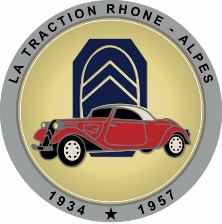 Sortie de Pentecôte dans les Hautes Alpes ……30/31 mai /1juin 2020.BULLETIN D’INSCRIPTIONPrix par adhèrent adulte     192 euros : Prix par adulte invité extérieur au club   222 euros :Nom………………………………………………………………………….Prénom…………………………………………..…………..Adresse ………………………………………………………………………………………………………………………………………….                    Nombre de participant adhèrent adulte …………..X …… € = …………………. €Nombre de participant adulte extérieur au club …………..X …… € = …………………. €                                                                                                                                        Total :   …………… €Paiement en 3 chèques du 1/3 du total.1er chèque d’acompte encaissé en janvier, puis avril et mai.     	Nous préciser si vous avez une intolérance alimentaire :                                                  Viandes, poissons, chocolat, autres…..                                                                                                                                                                                                                                                                                                                                              Envoyez les chèques àMr DOUILLET DANIEL     CHEMIN DE LA POUSSE  01390 ST ANDRE DE CORCYChèque libellé au Nom de la Traction Rhône alpesATTENTION : Aucune confirmation de participation ne sera envoyée, seul votre chèque fera foi de votre inscription.Votre véhicule devra être conforme à la législation, assurance et contrôle technique validés.